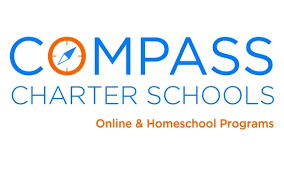 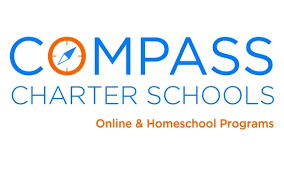 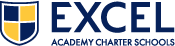 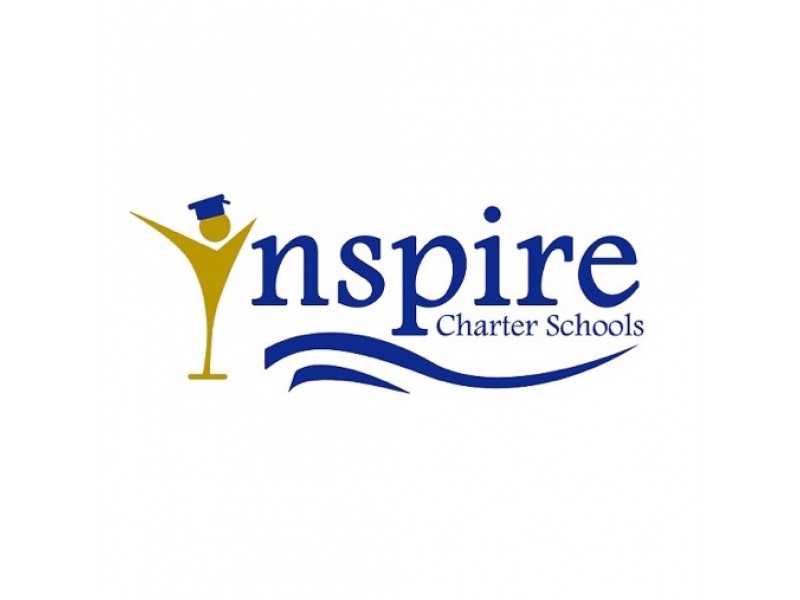 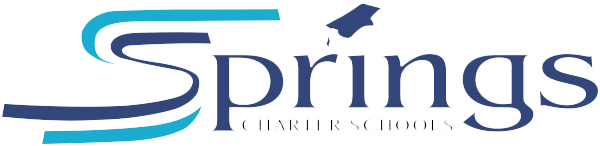 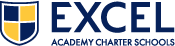 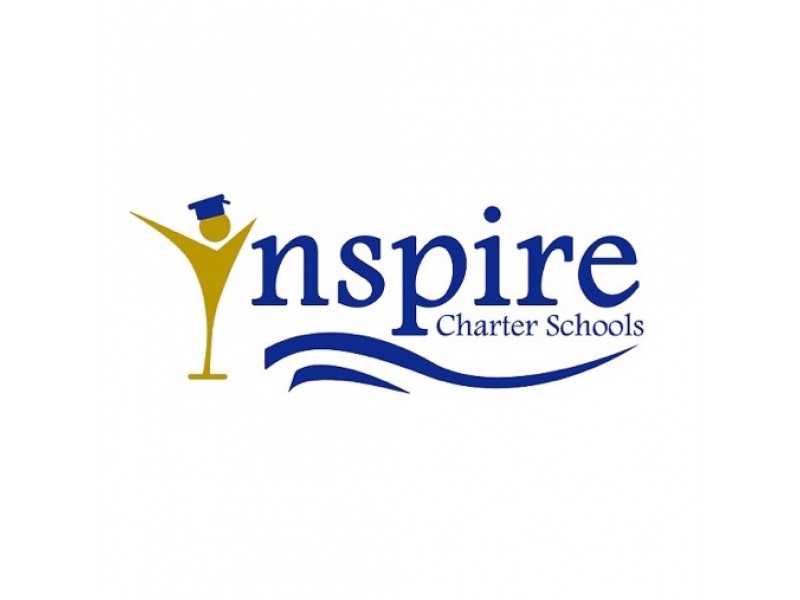 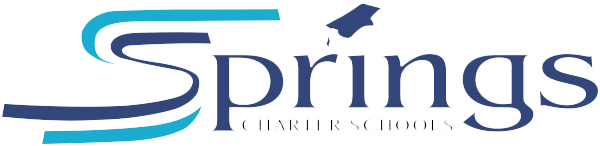 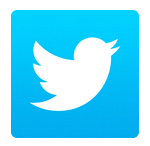 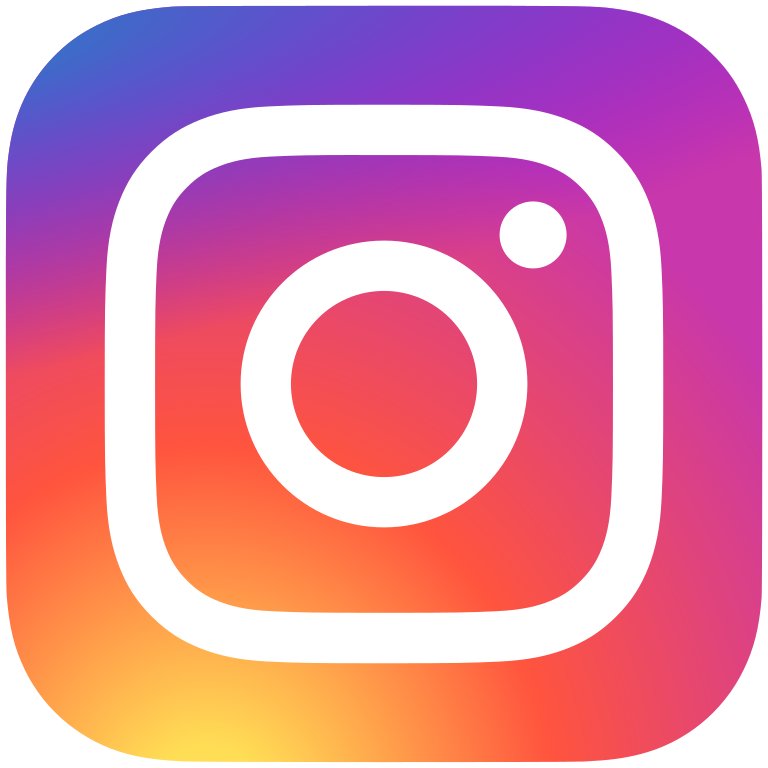 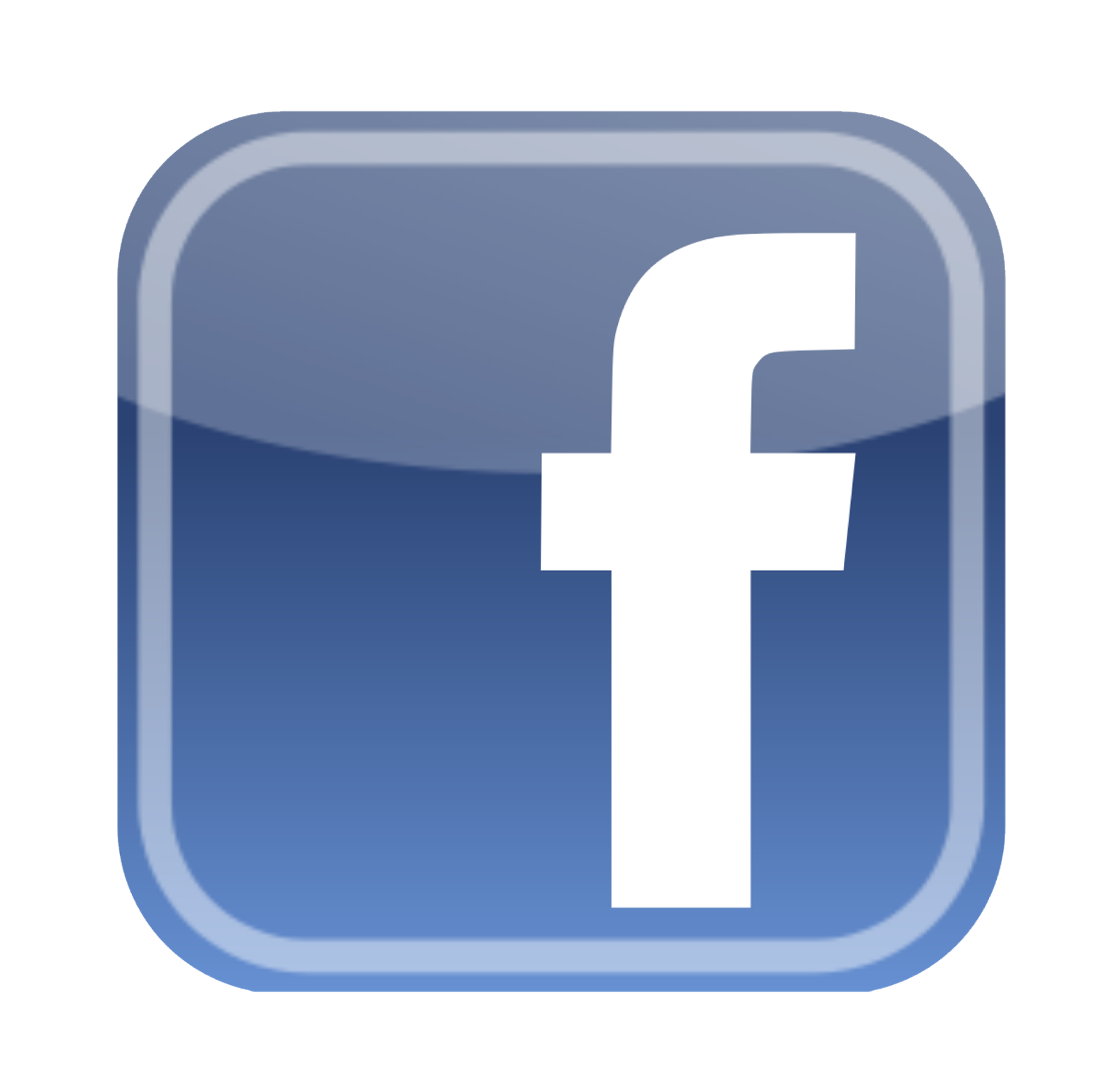 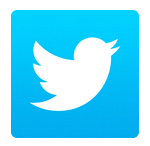 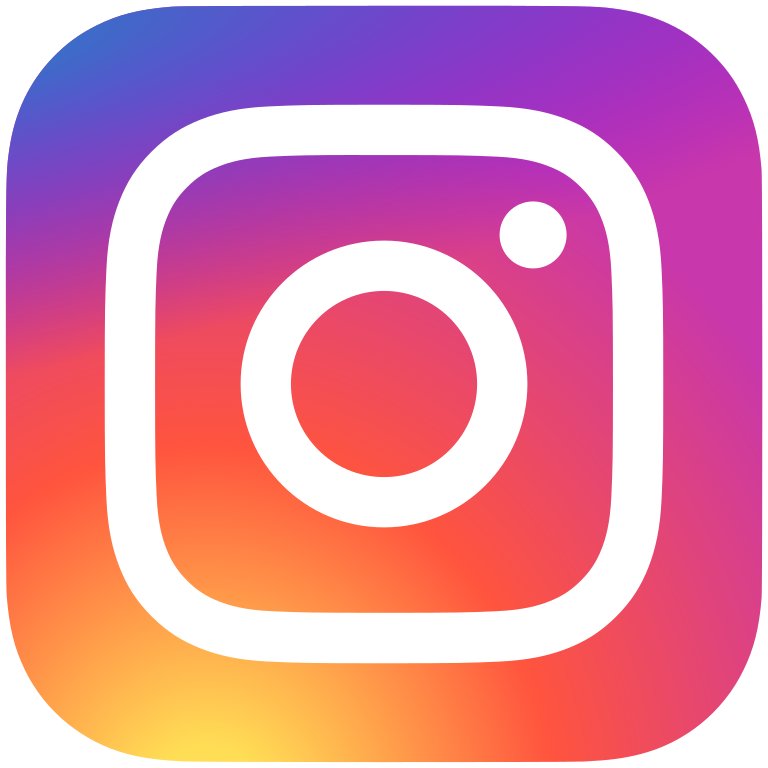 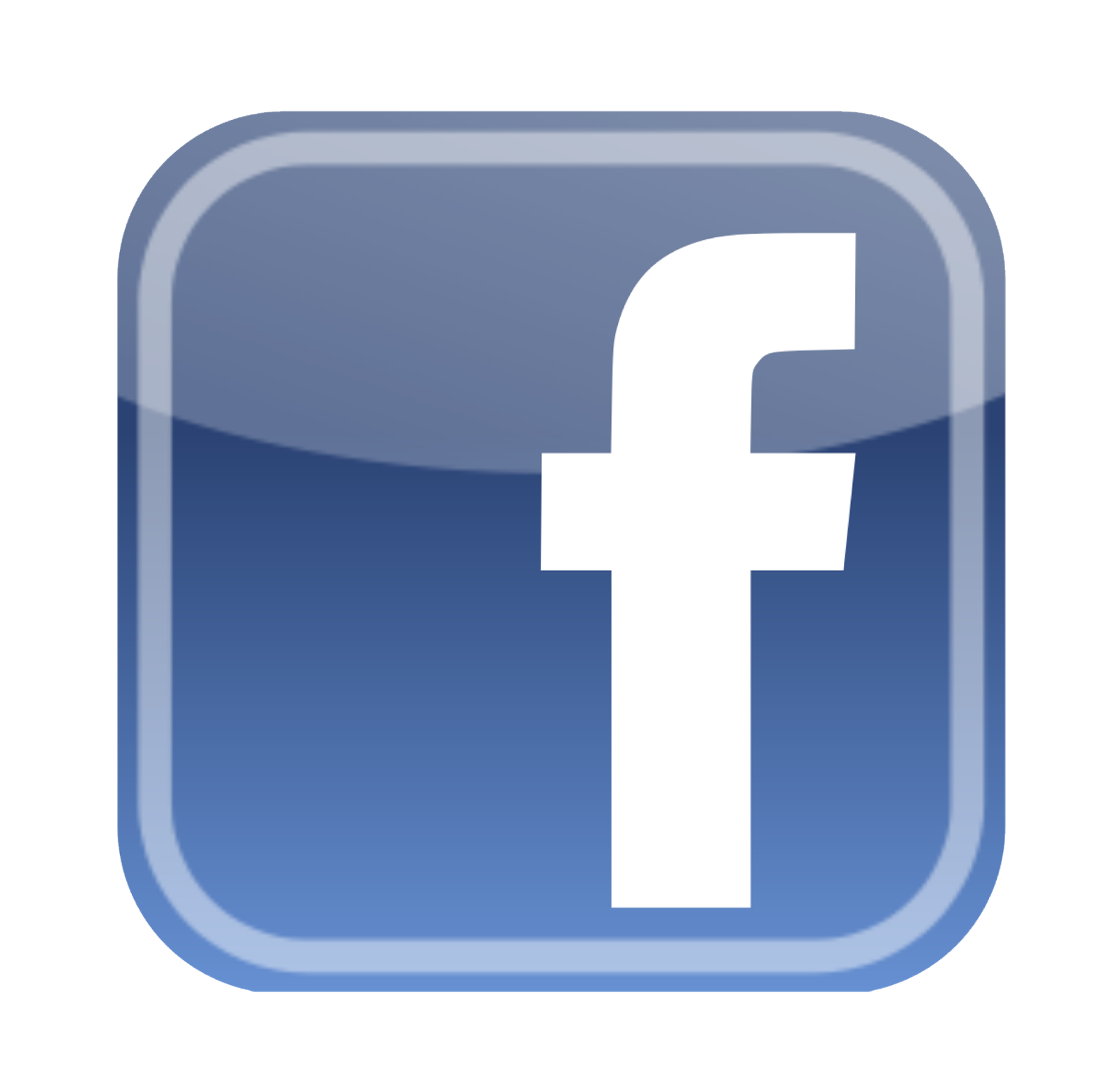 MondayMondayMondayMondayMondayClassAgeRoomTimeTeacherTeam RehearsalAudition OnlyAll Studios4:30pm- 5:00pmTeam InstructorsYouth Lyrical6- 9 yrsStudio 15:00pm- 6:00pmMiss AmberMini Combo Ballet/ Jazz4- 6 yrsStudio 25:00pm- 6:00pmMiss PattyMusical Theatre10 yrs & upStudio 35:00pm- 6:00pmMiss ClaudiaBallet IIIIndividual PlacementStudio 16:00pm- 7:00pmMiss CamilleJazz I5- 8 yrsStudio 26:00pm- 7:00pmMiss AmberBallet II8 yrs & upStudio 36:00pm- 7:00pmMiss ClaudiaOpen Floor Tumbling8 yrs & upStudio 17:00pm- 8:00pmMiss ClaudiaTeam RehearsalAudition OnlyStudio 37:00pm- 8:00pmMiss AmberAdult Salsa18 yrs & upStudio 38:00pm- 9:00pmMiss ClaudiaTuesdayTuesdayTuesdayTuesdayTuesdayClassAgeRoomTimeTeacherAcro/ Tumbling II/ IIIIndividual PlacementStudio 34:45pm- 6:00pmMiss WillowTeam RehearsalAudition OnlyStudio 1 & 24:30pm- 5:00pmTeam InstructorsJazz I/II7- 12 yrsStudio 25:00pm- 6:00pmMiss PattyTeen Hip-Hop10 yrs & upStudio 16:00pm- 7:00pmMr. KalvinAdult Tap18 yrs & upStudio 26:00pm- 7:00pmMiss PattyYouth Hip-Hop6- 9 yrs Studio 36:00pm- 7:00pmMiss WillowTeen Contemporary10 yrs & upStudio 17:00pm- 8:00pmMr. KalvinBallet Basics7- 12 yrsStudio 27:00pm- 8:00pmMiss PattyCheer5 yrs & upStudio 37:00pm- 8:00pmMiss WillowJazz Intensive10 yrs & upStudio 18:00pm- 8:45pmMr. KalvinWednesdayWednesdayWednesdayWednesdayWednesdayClassAgeRoomTimeTeacherBallet I/ II7- 12 yrsStudio 24:00pm- 5:00pmMiss PattyTeam RehearsalAudition OnlyStudio 1 & 34:00pm- 5:00pmMiss Amber/ WillowJazz IIIIndividual PlacementStudio 15:00pm- 6:00pmMiss AmberTap I/II7- 12 yrsStudio 25:00pm- 6:00pmMiss PattyJazz II8 yrs & upStudio 35:00pm- 6:00pmMiss WillowTeen Turns & Tricks10 yrs & upStudio 16:00pm- 7:00pmMiss AmberTiny Dancers Ballet/ Tap2.5- 5 yrsStudio 26:00pm- 6:45pmMiss WillowYouth Leaps & Turns6- 9 yrsStudio 36:00pm- 7:00pmMiss PattyBallet II/ III10 yrs & upStudio 17:00pm- 8:00pmTeam InstructorsAdult Ballet18 yrs & upStudio 27:00pm- 8:00pmMiss PattyTeam RehearsalAudition OnlyStudio 38:00pm- 8:30pmMiss AmberTeam RehearsalAudition OnlyStudio 18:30pm- 9:00pmMiss AmberThursdayThursdayThursdayThursdayThursdayClassAgeRoomTimeTeacherBeginning Ballet5-8 yrsStudio 25:00pm- 6:00pmMiss PattyTeen Lyrical10 yrs & upStudio 16:00pm- 7:00pmMiss WillowAcro/ Tumbling I5- 8 yrsStudio 36:00pm- 7:00pmMiss ClaudiaBallet II/III10 yrs & upStudio 17:00pm- 8:00pmMiss WillowBallet I/II6 yrs & upStudio 37:00pm- 8:00pmMiss ClaudiaAdult Jazz18 yrs & upStudio 38:00pm- 8:45pmMiss WillowFridayFridayFridayFridayFridayClassAgeRoomTimeTeacherTeam Rehearsal Audition OnlyAll Studios4:00pm- 5:00pmMiss WillowTap IIIIndividual PlacementStudio 35:00pm- 6:00pmMiss WillowTap I/II8 yrs & upStudio 15:00pm- 6:00pmMiss PattyTeen Conditioning8 yrs & upStudio 16:00pm- 7:00pmMiss ClaudiaYouth Conditioning5- 8 yrsStudio 26:00pm- 7:00pmMiss WillowTeam RehearsalAudition OnlyAll Studios7:00pm- 7:30pmTeam InstructorsTeam RehearsalAudition OnlyAll Studios7:30pm- 8:00pmTeam InstructorsTeam RehearsalsAudition OnlyStudio 1 & 38:00pm- 9:15pmMiss Claudia/ Mr. KalvinSaturdaySaturdaySaturdaySaturdaySaturdaySaturdays will be reserved for privates, master classes, team events, team rehearsals, show rehearsals, and tech rehearsals.Saturdays will be reserved for privates, master classes, team events, team rehearsals, show rehearsals, and tech rehearsals.Saturdays will be reserved for privates, master classes, team events, team rehearsals, show rehearsals, and tech rehearsals.Saturdays will be reserved for privates, master classes, team events, team rehearsals, show rehearsals, and tech rehearsals.Saturdays will be reserved for privates, master classes, team events, team rehearsals, show rehearsals, and tech rehearsals.